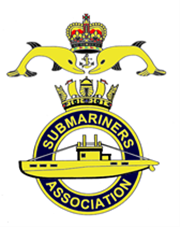 Minutes of the meeting of Lincoln Branch of the Submariners Associationheld on 19th Sep 2021.Chairman Opening Remarks:- The Chairman opened the meeting at 1231. Members Present:- There were 8 members present.Apologies:- Bungy Williams, Graham Sheppard, Steve Unwin, Andy Jeffery, Roger Frankish.Obituaries:- The Chairman asked for a Minutes silence for those who had recently Crossed the Bar.  Minutes of the last meeting:- The Minutes of the previous meeting we accepted. Matters arising:- NoneChairman's Report:-  The Chairmen briefed members on the recent NMC meeting held at West Bromwich.   This is summarised below:Fundraising for the new memorial has now ceased with the sum raised exceeding £400k.  This much is required as the memorial itself will now be case in bronze.  However, any funds left over in this fund will be diverted to support other S/M related memorials around the country.The chairman has resigned from the SMF Charity working group.  At the moment the NMC are still looking at this but the launch has been delayed until Feb 2022 owing, in the main, to the website not being ready.  This may not be long enough given the enormity of the task facing us. Dave Woolterton will be resigning as the Members Secretary and Webmaster so the NMC will be looking for a replacement.  Dave is currently looking into how to incorporate the SA website into the new SMF website.  The NMC have approved the purchase of a new National Standard.The Cameron Blue Plaque is due to be unveiled in Carluke, Scotland, on 7th May.  The Chairman agreed to supply Dave Willcock with 3 invitations to the ceremony.Although he remains un-named, the NMC has appointed a new representative to the Submarine Advisory Group. HMNB Faslane is looking to re-introduce a visitor’s pass process which may open up the base once again to Association visits.The NMC have requested bids from Branches in support SM related projects. The Chairman also mentioned that he, as well as Rick Elrick, will be attending the Embankment parade in Nov.  Andy Jeffery will be acting as Standard Bearer. Correspondence:- The secretary reported that he had just received a lovely Thank You card from Averil Hobson.  The card had already been promulgated to members via email. Secretary's report:- Direct Debit for Subscriptions:- The Secretary stated his intention to switch as many members as possible to paying their annual National Subscriptions by way of Direct Debit.  He had completed the process himself and it was very simple and secure.  Members should follow the following link: https://www.submarinersassociation.co.uk/membership/direct-debit-paymentAnd then click on the “set up Direct Debit” as shown below. 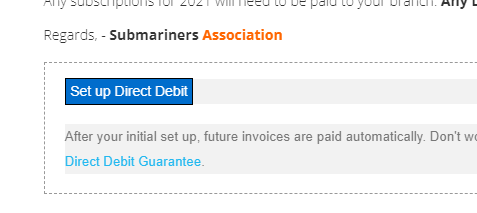 If anyone has any trouble please contact the Secretary directly who will happily take them through the process.  As the Chairman remained the only branch Official having his Subscription fee paid by the Branch, he kindly elected to pay his own for next year.  Treasurer's Report:-  Monthly Statement Oct 2021:b.	The Chairman Asked if a thank you letter had been sent regarding Alex Last’s donation.  As this had yet to be done, he elected to write on behalf of the Branch Social Secretary's Report:-	Christmas Dinner:  Menus will shortly be out for the Xmas Dinner if you could get your choices and any other dietary requirements to the him soonest. For planning purposes, the timings are 1830 -  Bar Opens , 1930  - Dinner.   Check in for those staying overnight is 1430. The Social Secretary also suggested that the Rum be bought out of Branch Funds.  After some debate, the Chairman stated that if our visiting guests didn’t elect to purchase the rum as they have done before, he would not be against it coming out of Branch funds. The Chairman stated that he would be doing the Ladies gifts for the Dinner.Woodcocks:  Although some dates had been promulgated, only Jack Hobson had replied with any dates.  It was agreed that this would be postponed until the New Year.   Welfare:- Margaret Last: Mick Brockelsby advised the meeting that he had just been around to see Margaret who thanked the Branch for attending Alex’s funeral.  She also had some Submarine Association Jumpers which she would like to donate to the Branch.  Mick would bring them to the next meeting and unless someone at in the branch could make use of them, the Chairman would take to the Reunion next year to go on the Slops Table. He commented that the branch donation received had been at the request of Alex. Roger Frankish:  The Secretary informed members that Roger had not been well and is currently in hospital.  He is alright in himself and is having tests.  All pasted on the best to him for a speedy recovery.   AOB:-John Horton: John stated that he had also been around to see Margarete to pass on our condolences.  He had offered her help with sorting Alex’s kit out.  John also said he had read in the local paper that all veterans who had served in HM Armed Forces for over 5 years during the Queens reign are to be awarded the Platinum Jubilee Medal.  The chairman asked John to forward a copy of the article via the Secretary so he can have a look.  David Willcock:  David questioned the regulations regarding wearing of headgear with No1’s.  He stated that it can be very disconcerting standing there when all other associations appear to wear theirs and especially if there is any saluting to be done.  After some debate, The Chairman elected to take the matter up the NMC in due course. Chairman:  The 2022 Family’s weekend take place at the holiday Inn, Leicester over the weekend of 25th - 26th March 2022.  The calling list has already gone out. It was decided at the recent NMC meeting that the 2023 reunion will be held in Belfast 24-27 Mar.  Planning has started and they are looking at providing a total package for those who wish to attend.    Meeting closed at:-  1328  Next meeting:  Sunday 21st Nov 2021.Please be advised that these notes of the meeting cannot in any way be regarded as the official minutes until they are approved and accepted at the next meeting.Opening Bank BalanceOpening Bank Balance£2,428.18 Payments Received:Meeting Collection (Sep)£21.00Payments Received:M Last Donation£150.00Payments Received:Outgoing Payments:Members Flowers£25.00Outgoing Payments:Balance at Bank£2,578.18Liabilities:		Subscription fees (A Scott)£15.00Liabilities:		Debtors:Xmas Dinner Deposit£300.00Branch Balance£2,863.18